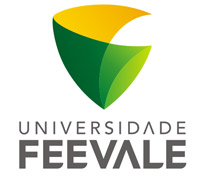 PRORROGAÇÃO DE PROJETOS EM EXECUÇÃO PARA RENOVAÇÃO DAS HORAS DE PESQUISAEDITAL N.º 17/2018 - PROPPEXANEXO BÀ Pró-Reitoria de Pesquisa, Pós-Graduação e Extensão (PROPPEX)Novo Hamburgo, xx de xx de xxxxPrezados Senhores,Solicito prorrogação do prazo de vigência do projeto intitulado “XXXX” pelos motivos expostos abaixo.XXXXPortanto, pelo exposto, solicito prorrogação do projeto pelo período de XXXX.Atenciosamente,Nome do Pesquisador líder do projeto